        ШИРОКАЯ МАСЛЕНИЦА!Как на масленой неделе
Из печи блины летели!
С пылу, с жару, из печи,
Все румяны, горячи!
Масленица, угощай!
Всем блиночков подавай.
С пылу, с жару - разбирайте!
Похвалить не забывайте.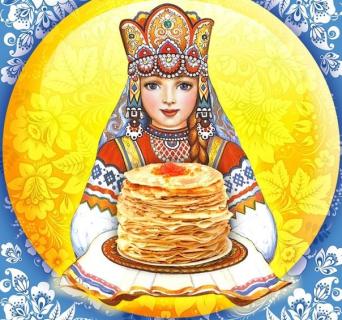 10 марта воспитанники МБДОУ «Парус» весело встретили праздник Масленицы!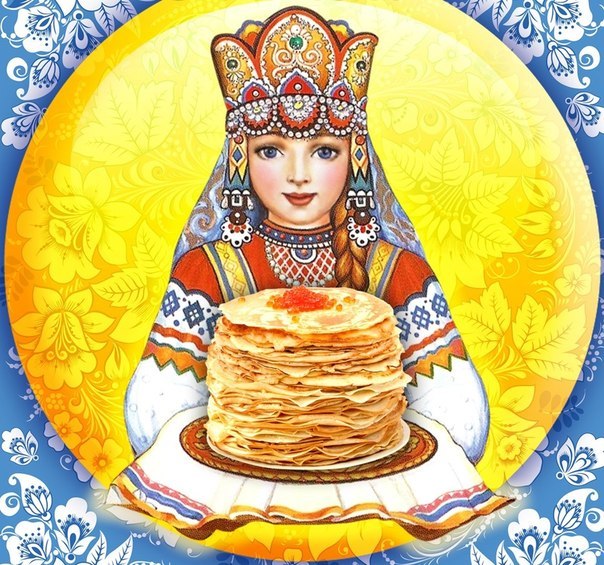 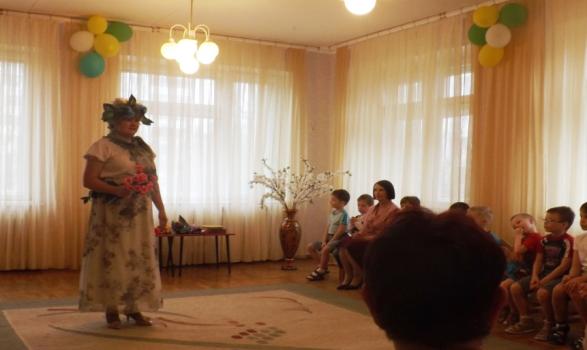 Весна-красна приходила…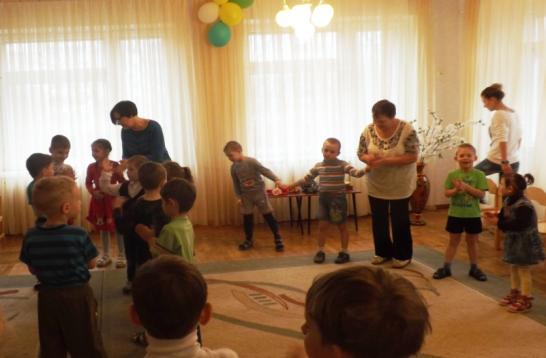 … хоровод с детьми водила!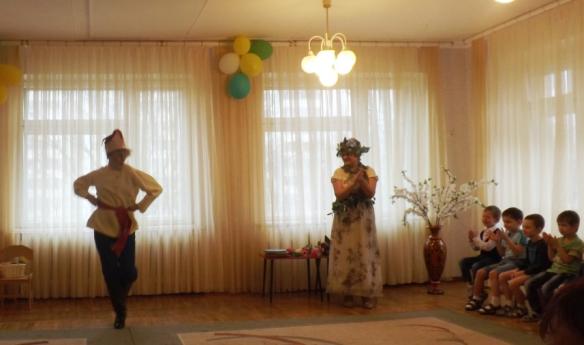 Емеля приходил ...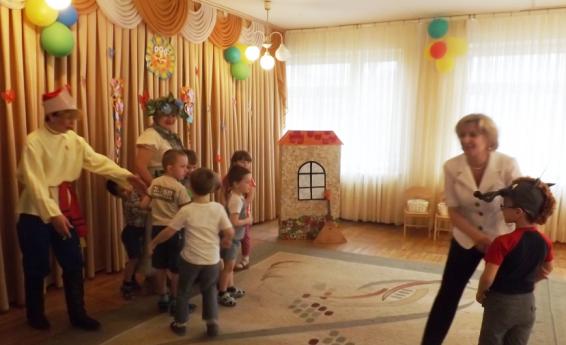 …  всех играми удивил!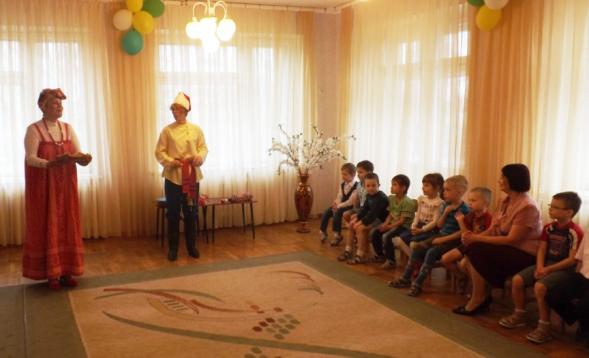 Масленица приходила...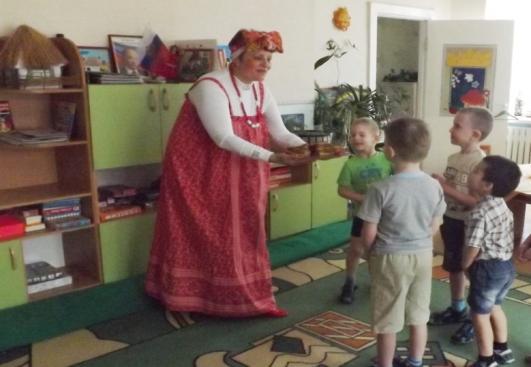 … всех блинами угостила!